Всемирная история 8 классТема: «Художественная литература19-начала 20 веков»Цель: познакомить учащихся с лучшими образцами материальной культуры и литературы данной эпохи, раскрыть основные тенденции в развитии искусства указанного периодаТип урока: комбинированныйОборудование: учебник, карта памяти «Романтизм», портреты писателей и поэтов эпох романтизмаХод урока:Организационный моментПроверка домашнего заданияЗаполнить пропуски в предложениях.В крупных городах Европы принимаются законы об обязательном образовании. Однако высшее образование было доступно не для всех. Почему 19 век часто называют веком науки? (достаточно быстрое развитие промышленности, что кардинально меняло как окружающий мир, так и самого человека).Составить таблицу.В облаке слов представить те изобретения, которые изменили мир людей (на доске)Актуализация знаний. Какие выдающиеся произведения западноевропейской литературы 16-17 веков вы знаете? Что такое исторический источник?ФизкультминуткаОбъяснение нового материала. РомантизмУсловия формирования нового направления: старый феодальный мир рухнул, а мерилом нового, капиталистического, становятся деньги.Создать сравнительную таблицу реализм и романтизм по самостоятельно выбранным критериям.На основании полученных данных дать определение понятию «романтизм»Вальтер Скотт, анализ цитат:«Дурные последствия преступлений живут дольше, чем сами преступления»«Золото убило больше душ, чем железо тел»«Не ведаем, какую сеть себе плетем, единожды солгав»Составляем ментальную карту «Романтизм»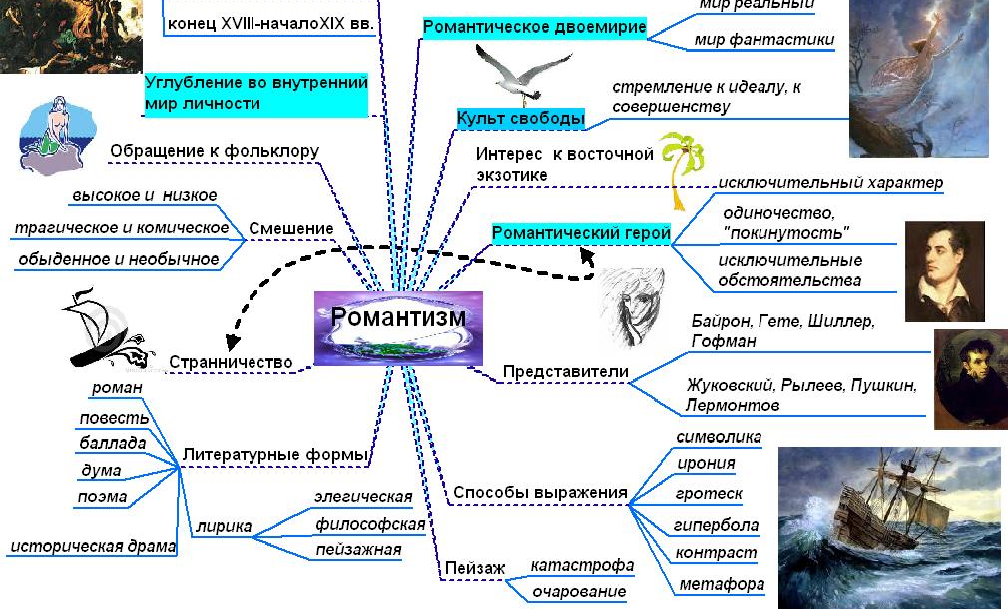 Тревожные предчувствия декаданса. Записать в тетрадь определение. Декадентство – (фр. – decodent – «упадочный») – направление в литературе и творческой мысли периода рубежа 19-20 веков, для которого характерно безнадежность восприятия жизни.Декадентство свидетельствует о том, что в обществе начался кризис и, у многих появилось ощущение неизбежности катастрофы. Для этого направления характерно:Отвращение к повседневной жизниОтрыв от реальностиОщущение будущих бед и катастрофРефлексия. Тест Направление в искусстве, для которого главным было воздействие на чувства человека (романтизм)Полное собрание сочинений этого писателя насчитывает десятки томов (В. Гюго)За свой бунтарский дух и выступления в пользу английских рабочих он был вынужден стать изгнанником (Дж Байрон)Назовите одно из лучших произведений Дж. Байрона (роман в стихах «Дон Жуан).Направление в искусстве - символ упадка (декадентство)Подведение итогов урока. Домашнее задание §10.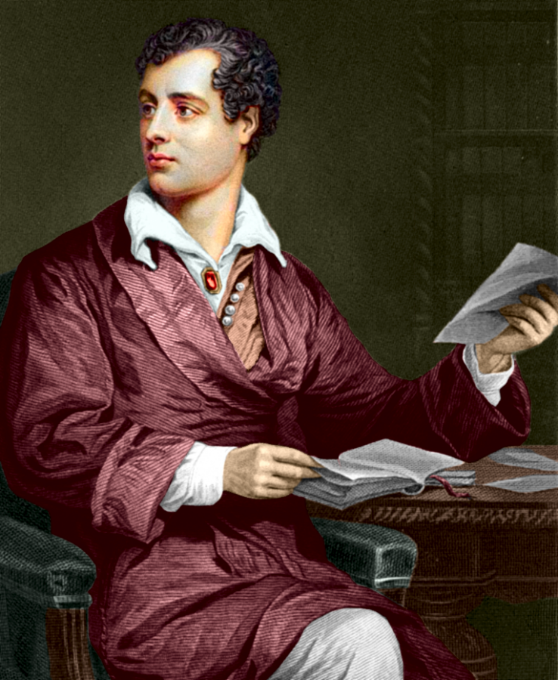 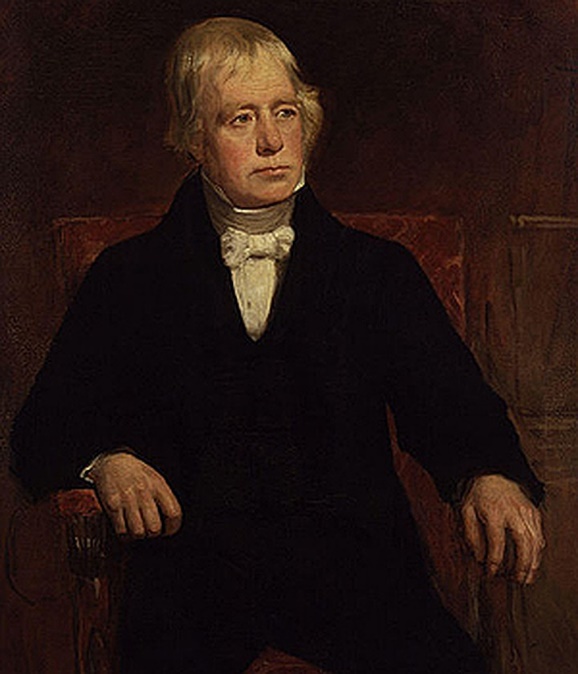 Дж. Байрон                           В. СкоттСфера наукифамилииДостижения и открытияматематикаЛобачевскийНеевклидова геометрияфизикаДж МаксвеллУстановил электромагнитную природу светаА. ЭйнштейнТеория относительностиФарадей«повелитель молний» электромагнитная индукцияхимияД.И. МенделеевПериодическая система химический элементовбиологияЛ. ПастерНаука о микробахмедицинаВ. РентгенРентгеновские лучикритерийромантизмреализмОтношение к действительностиФиксируют пороки и недостатки в жизни обществаЗаостряют внимание на причинах, породивших ихОсобенности изображения человекаЕдинство взглядов автора и героев, личность воздействует на обществоДистанция между автором и героями, общество влияет на личность